Okulumuz öğretmelerinin çalıştıkları etwinning projelerinden aldıkları ulusal ve Avrupa kalite etiketleri: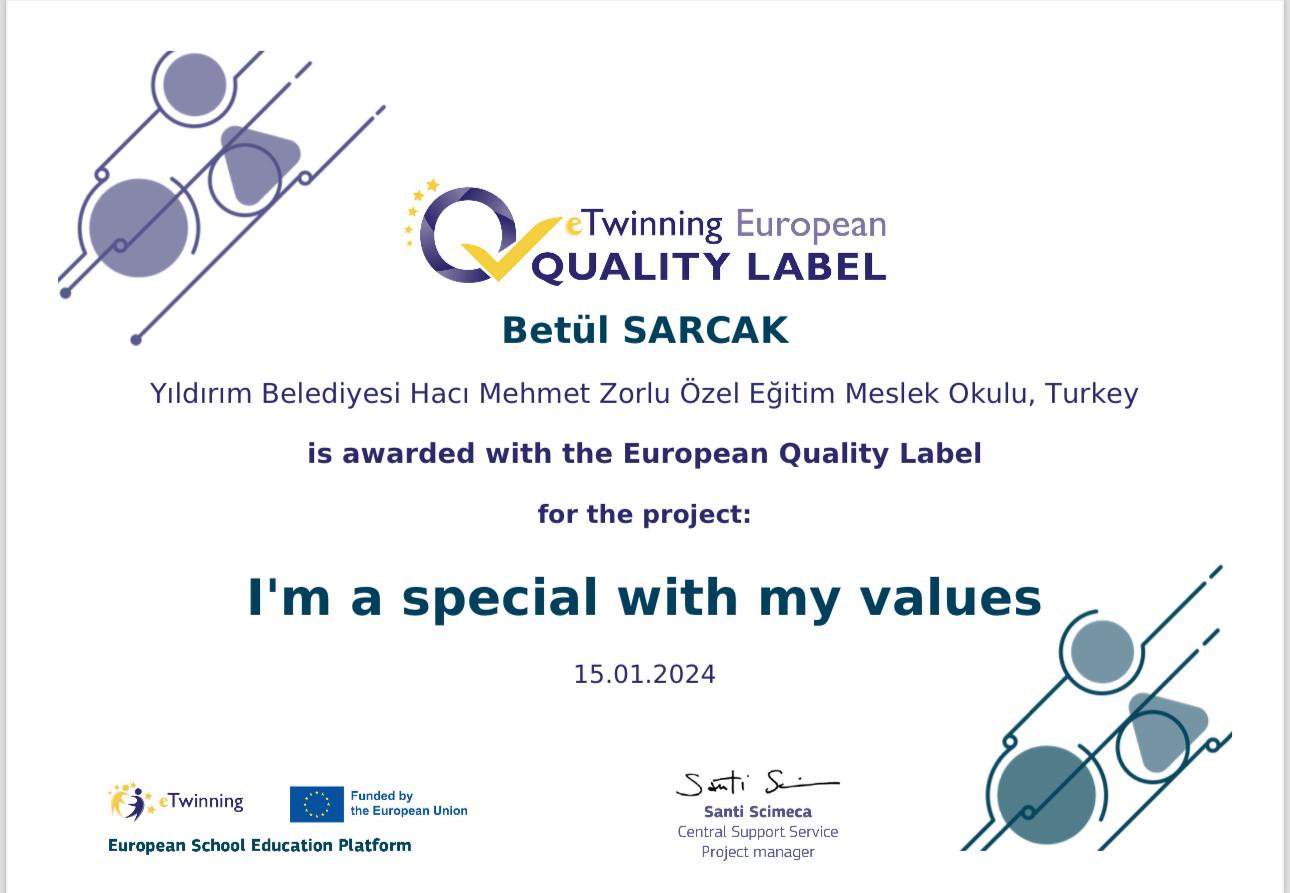 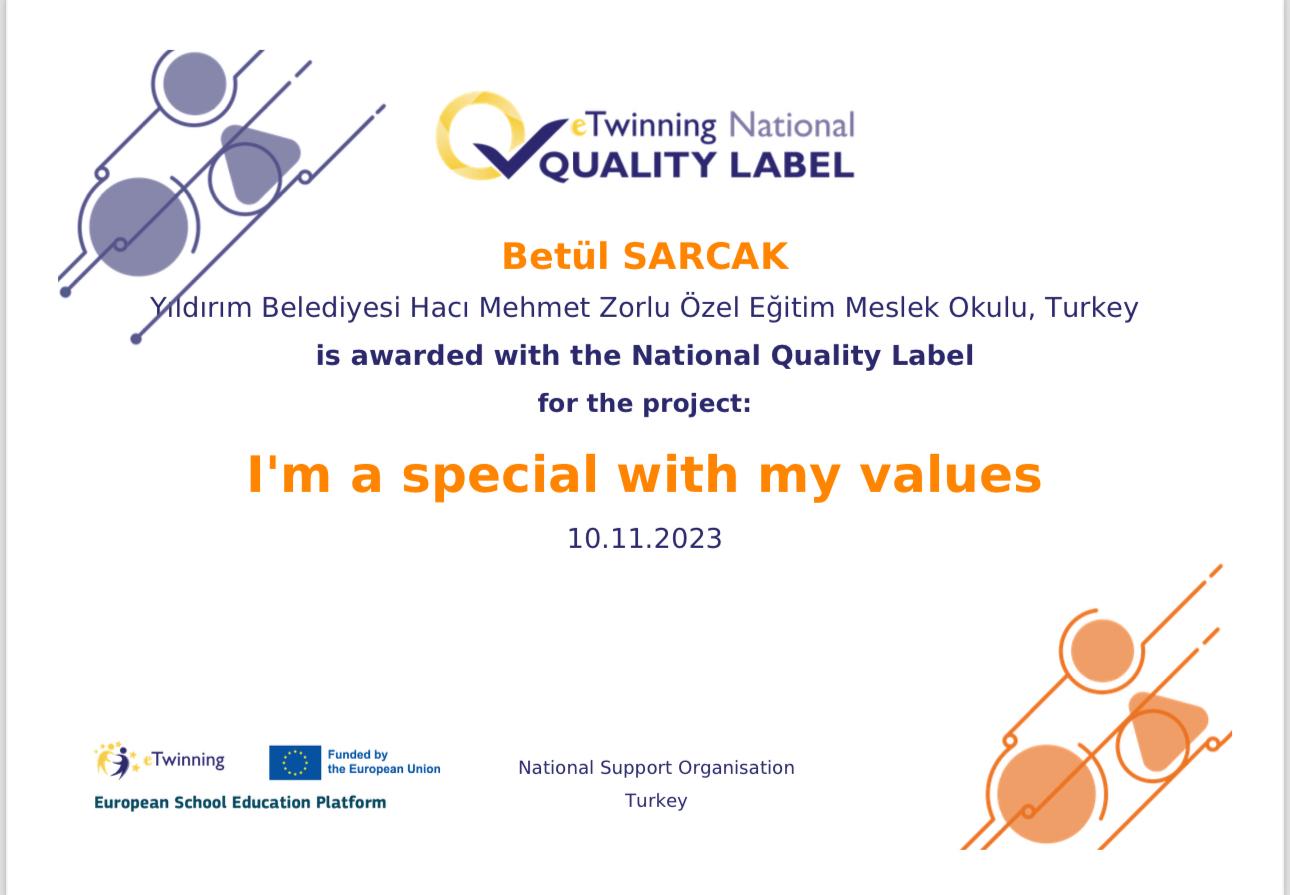 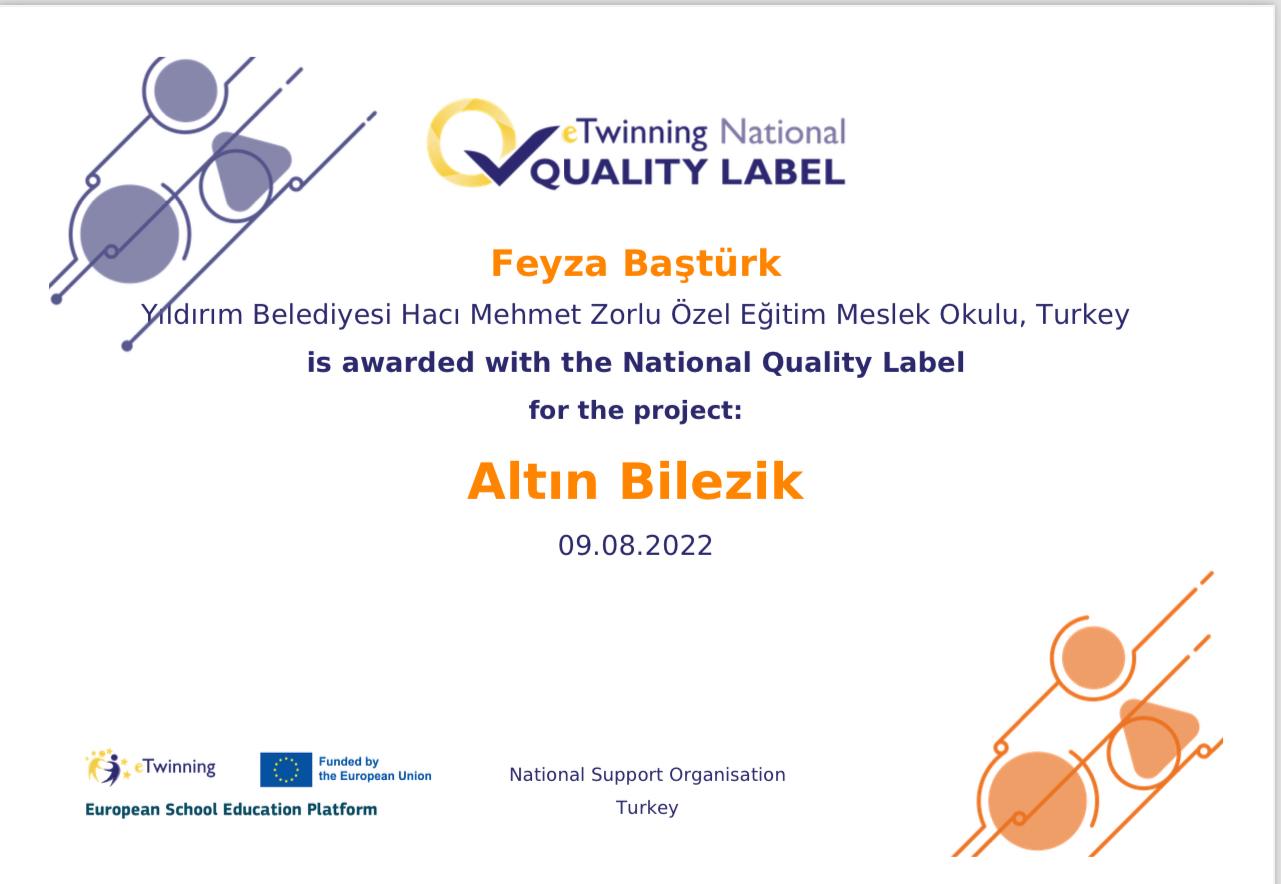 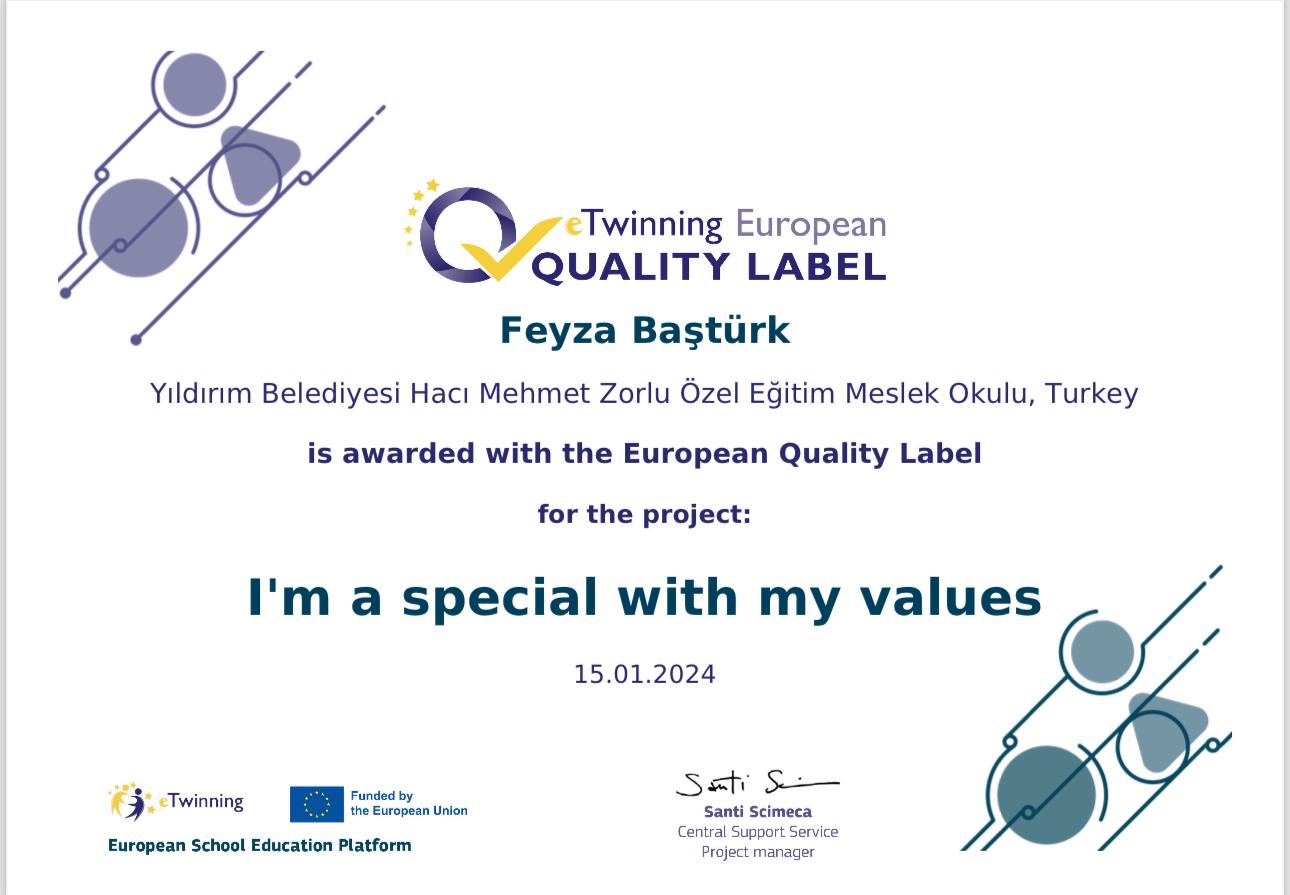 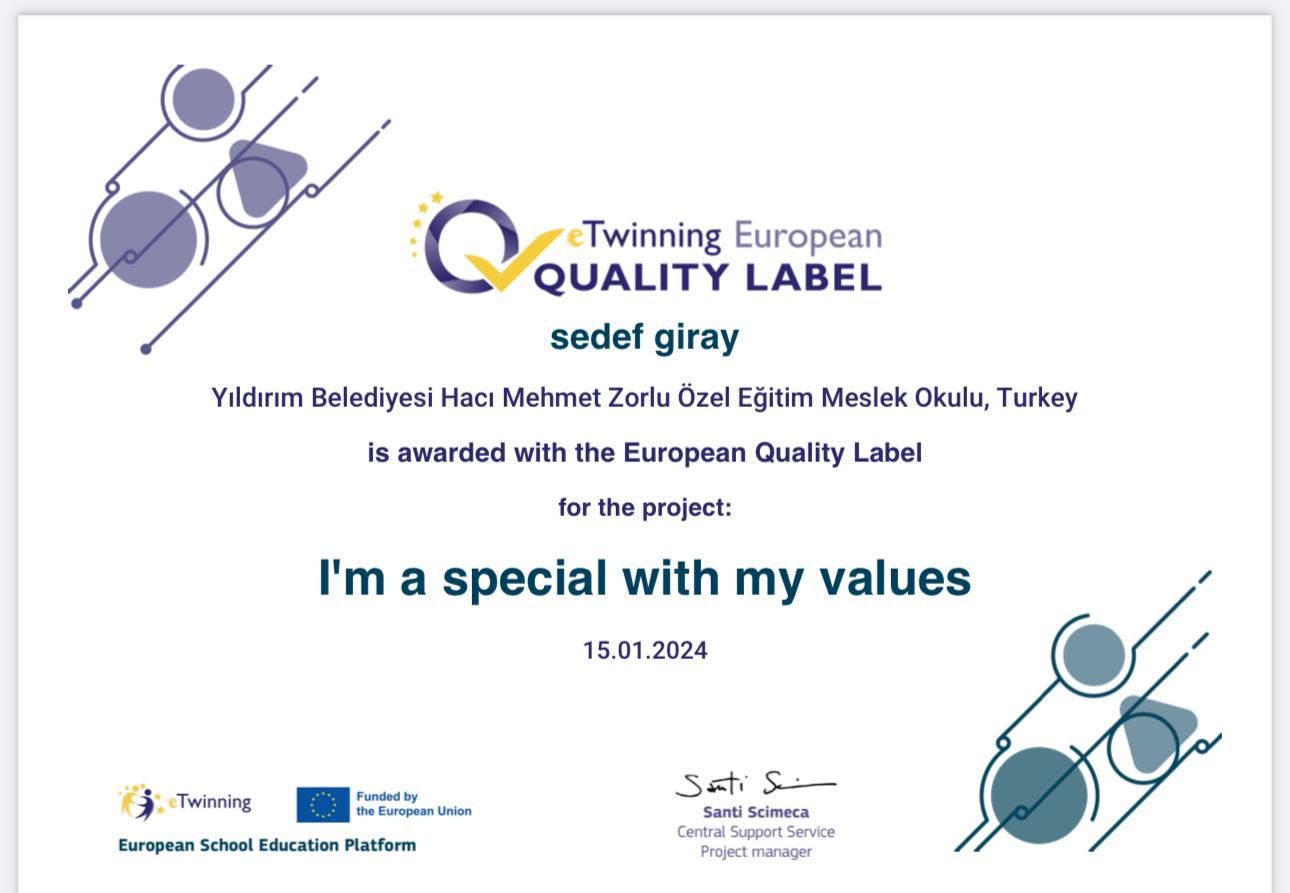 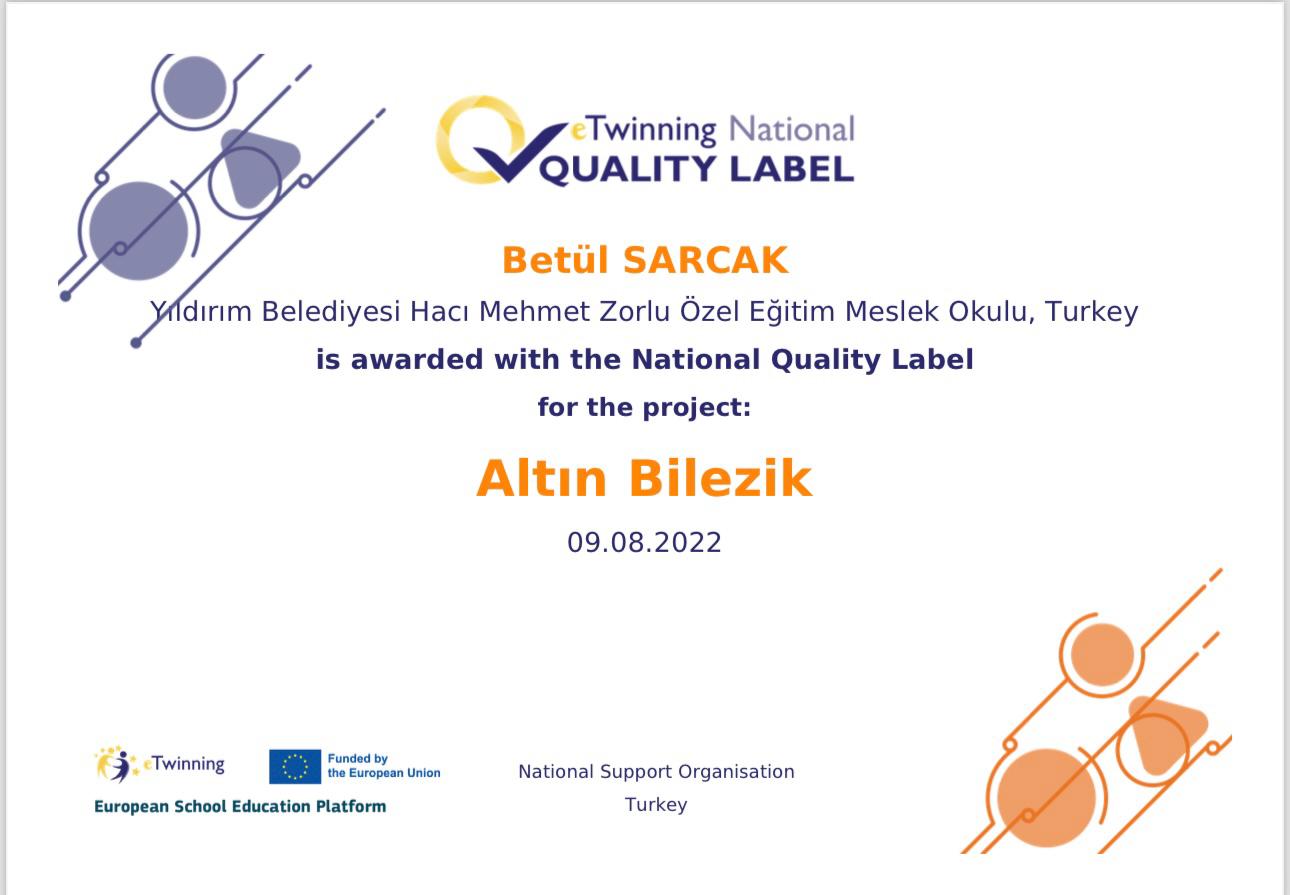 